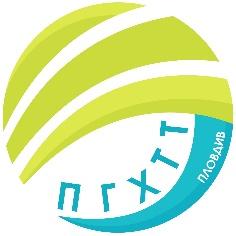 Приложение № 26 към Заповед № РД-06-748/17.02.2021 г.ПРОФЕСИОНАЛНА ГИМНАЗИЯ ПО ХРАНИТЕЛНИ ТЕХНОЛОГИИ И ТЕХНИКА – ГР. ПЛОВДИВгр. Пловдив 4003, бул. „Васил Априлов” № 156, Директор: 032/95-28-38, Секретар: 032/95-50-18, e- mail: pghtt_plov@pghtt.net, http://pghtt.net/Клас XII aГРАФИК ЗА КЛАСНИ И КОНТРОЛНИ РАБОТИII СРОК НА 2020/2021 УЧЕБНА ГОДИНАинж. Людмила Ганчева,директор на ПГ по хранителни технологии и техника –гр. Пловдив	Учебен предметФевруариМартАприл	Учебен предметдата/часдата/часдата/часБългарски език и литератураKл. работа26.03.2021г. 1 -2 час.19.04.2021г.5 часМатематика01.03.2021г.4 часKл. работа14.04.2021г. 5 часЧужд език по професията - АЕ12.03.2021г. 3 часСвят и личност23.02.2021 г.5 часАвтоматизация на производството20.04.2021г.3 часХладилни машини и инсталации15.04.2021г.4 часТехнологично проектиранеХладилници,хладилни съоръжения и климатизатори27.04.2021г.4 час